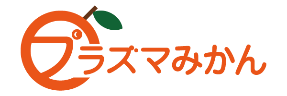 おためしみかん（劇団員候補）応募用紙上記を記入の上、以下に送付下さい。応募受付後、メールにてオーディションの詳細をご連絡致します。
メールでのご応募：plasmamikan@yahoo.co.jp郵送でのご応募：〒578-0935 大阪府東大阪市若江東町4丁目1-5　プラズマみかん応募締切：2018年8月19日(日)必着(フリガナ)氏名(フリガナ)氏名(フリガナ)氏名(フリガナ)氏名写真貼付性別生年月日　　　年　　月　　日生年月日　　　年　　月　　日年齢　　　　歳写真貼付住所：〒住所：〒住所：〒住所：〒写真貼付電話番号電話番号メールアドレスメールアドレス写真貼付職業職業職業劇団など所属のある方は所属団体名劇団など所属のある方は所属団体名演劇活動歴（団体・作品・役職など）演劇活動歴（団体・作品・役職など）演劇活動歴（団体・作品・役職など）演劇活動歴（団体・作品・役職など）演劇活動歴（団体・作品・役職など）「おためしみかん」に応募する動機を教えてください。「おためしみかん」に応募する動機を教えてください。「おためしみかん」に応募する動機を教えてください。「おためしみかん」に応募する動機を教えてください。「おためしみかん」に応募する動機を教えてください。最近、暮らしの中で気になることや、違和感を覚えることがあれば教えてください。最近、暮らしの中で気になることや、違和感を覚えることがあれば教えてください。最近、暮らしの中で気になることや、違和感を覚えることがあれば教えてください。最近、暮らしの中で気になることや、違和感を覚えることがあれば教えてください。最近、暮らしの中で気になることや、違和感を覚えることがあれば教えてください。12月のアジト公演でやってみたいことをお書き下さい。□俳優　□スタッフ（　　　　　　　）　□その他（　　　　　　　　　）12月のアジト公演でやってみたいことをお書き下さい。□俳優　□スタッフ（　　　　　　　）　□その他（　　　　　　　　　）12月のアジト公演でやってみたいことをお書き下さい。□俳優　□スタッフ（　　　　　　　）　□その他（　　　　　　　　　）12月のアジト公演でやってみたいことをお書き下さい。□俳優　□スタッフ（　　　　　　　）　□その他（　　　　　　　　　）12月のアジト公演でやってみたいことをお書き下さい。□俳優　□スタッフ（　　　　　　　）　□その他（　　　　　　　　　）